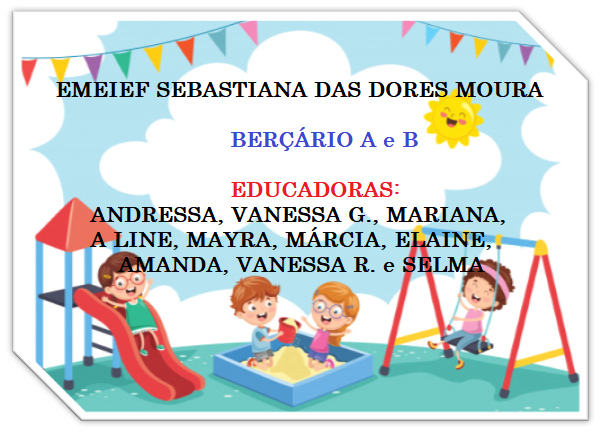 ATIVIDADES DE 26/07 A 06/08ASSISTA O VÍDEO QUE AS EDUCADORAS FIZERAM COM MUITO CARINHO PARA NOSSOS BEBÊS:BERÇÁRIO A - 
BERÇÁRIO B - https://youtu.be/QbwMWc_NzfoATIVIDADE: EXPLORAÇÃO DE CAIXASPARA REALIZAR ESTA ATIVIDADE, JUNTE CAIXAS DE DIVERSOS TAMANHOS, NAS QUAIS A CRIANÇA CONSIGA ENTRAR DENTRO E MANIPULAR. SE QUISER ENCHA ALGUMAS COM JORNAL ATÉ FICAREM BEM FIRMES E FECHE-AS. PODE ENCAPA-LAS CASO TENHA EM CASA PAPEL COLORIDO, PARA FICAREM ATRATIVAS PARA A CRIANÇA. ORGANIZE UM MOMENTO LÚDICO E AGRADÁVEL, A FIM DE QUE A CRIANÇA POSSA BRINCAR LIVREMENTE EXPLORANDO AS CAIXAS DA FORMA COMO QUISEREM EMPILHANDO, EMPURRANDO etc. POR FIM CONVIDE A CRIANÇA PARA ORGANIZAR AS CAIXAS, COLOCANDO AS MENORES DENTRO DAS MAIORES.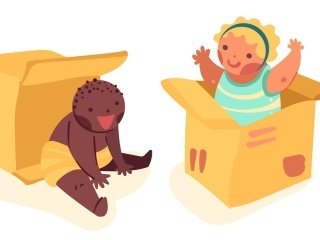 A ATIVIDADE TEM QUE SER UM MOMENTO PRAZEROSO PARA A CRIANÇA E DESTA FORMA MANUSEANDO DIFERENTES TAMANHOS DE CAIXAS O BEBÊ EXPLORA VÁRIAS HABILIDADES ATRAVÉS DO BRINCAR. IMPORTANTE REGISTRAR ESSE MOMENTO ATRAVÉS DE FOTOS, VÍDEOS OU MENSAGENS E COMPARTILHEM NO APLICATIVO WHATSAPP.ATIVIDADE: CARTÃO PARA O PAPAI OU RESPONSÁVELVAMOS CONFECCIONAR UM CARTÃOZINHO PARA HOMENAGEAR OS PAIS OU RESPONSÁVEIS. VOCÊ VAI PRECISAR DE UMA SULFITE OU PAPEL CARTÃO E GUACHE.PRIMEIRAMENTE VOCÊ CARIMBA A MÃOZINHA DA CRIANÇA E DEPOIS A MÃO DO ADULTO, UTILIZE AS CORES QUE SEU BEBÊ ESCOLHER. ESCREVA UMA MENSAGEM DE CARINHO.   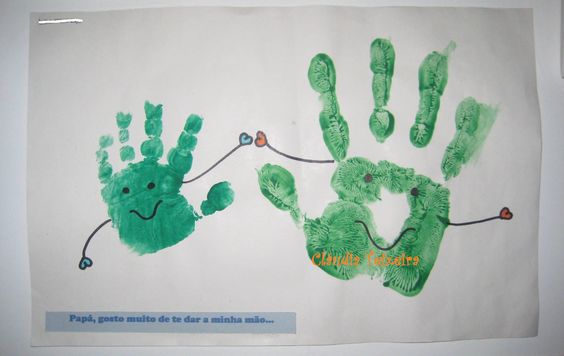 IMPORTANTE QUE OS FAMILIARES SE ATENTEM ÀS REAÇÕES DO BEBÊ E REGISTREM ESSE MOMENTO ATRAVÉS DE FOTOS, VÍDEOS OU MENSAGENS E COMPARTILHEM VIA WHATSAPP PARA QUE POSSAMOS REGISTRAR AS INTERAÇÕES.